АДМИНИСТРАЦИЯ ЛЕНИНСКОГО СЕЛЬСКОГО ПОСЕЛЕНИЯНИКОЛАЕВСКОГО МУНИЦИПАЛЬНОГО РАЙОНА ВОЛГОГРАДСКОЙ ОБЛАСТИ                                                                                                     УТВЕРЖДАЮ:                                                                                         Глава Ленинского                                                                                            сельского поселения                                                                                                                                       _________________А.И. Новиков                                                                                                          «____»_______________2017г.П Р О Е К Т БЛАГОУСТРОЙСТВА ЦЕНТРАЛЬНОЙ ЧАСТИ СЕЛА ЛЕНИНСКОЕРазработан отделом архитектуры и градостроительства администрации Николаевского муниципального района Волгоградской областиг. Николаевск2017Содержание проектаНаименование администрации.Администрация Ленинского сельского поселения Николаевского муниципального района Волгоградской области.Полное название проекта.Проект благоустройства центральной части села Ленинское     Цель  и задачи   проекта  по благоустройству центральной части села Ленинское              Цели проекта.Обеспечение привлекательности  территории  центральной части села Ленинское  Ленинского сельского поселения, создание гармоничной архитектурно-ландшафтной среды.Улучшение социально-бытовых условий для проживания населения и формирование благоприятного социального микроклимата.Обеспечение современного уровня благоустройства и эстетики территории села.          Задачи проекта.Преобразование и благоустройство центральной части административного центра поселения.Сохранение памяти о героях-земляках.Формирование у подрастающего поколения активной гражданской позицииСодействие нравственному, эстетическому и трудовому воспитанию населения.Воспитание экологической культуры и экологического сознания населения.Сохранение  и развитие зеленых зон.Развитие инженерной, социальной инфраструктуры и современных средств телекоммуникации.Приведение в качественное состояние внешних элементов благоустройства.Привлечение граждан и организаций к развитию территории.                                                                                                                                                                               1            Место реализации проекта благоустройства центральной части села Ленинское       Проектом предусматривается благоустройство территории центральной части села Ленинское  - центральной площади и территории, прилегающей к памятнику воинам-землякам, павшим в боях Великой Отечественной войны.        Данная территория  требует особого внимания в области благоустройства по следующим причинам.      1. На территории Ленинского поселения успешно осуществляет свою деятельность  передовой объект всероссийского масштаба сельскохозяйственного значения опытно-производственное хозяйство «Россия». В целях обмена опытом и устойчивого развития сельскохозяйственного предприятия,  на его базе регулярно проходят совещания, конференции, мероприятия  различного уровня. В связи с этим, село Ленинское является часто посещаемым  руководителями органов власти, сельхозпредприятий, специалистами и т.д.     2. Центральная площадь  является не только административным центром Ленинского сельского поселения, но и местом проведения различных  государственных праздников, фестивалей различного уровня, общественно-массовых мероприятий. По периметру площади расположены здания сельского Дома культуры, начальной  и общеобразовательной школ, почты, магазина самообслуживания, а также трибуна.       3. Трибуна является частью центральной площади села, важным элементом в проведении общественно-массовых мероприятий, праздников, фестивалей. В настоящее время находится в состоянии, требующем ремонта.      4. Памятный знак воинам-землякам, павшим в боях Великой Отечественной войны, его основание и стелы  давно не ремонтировались.  Памятник является актуальным и востребованным местом для посещения жителями и гостями села. Здесь проходят уроки мужества,  торжественные мероприятия, посвященные памятным датам  с участием школьников, ветеранов и жителей разных возрастов.       5.В силу нахождения в центре села  важных социальных объектов и парковой зоны, где расположено  поле дли игры в мини-футбол,  центральная часть села и территория памятника  являются одними из самых посещаемых мест.        6.На данной территории  существующее асфальтобетонное покрытие площади и тротуарной дорожки, ведущей к памятнику, давно пришло в негодность. В центре села отсутствует детская игровая площадка.  Освещение площади и памятника  в вечернее и ночное время отсутствует. 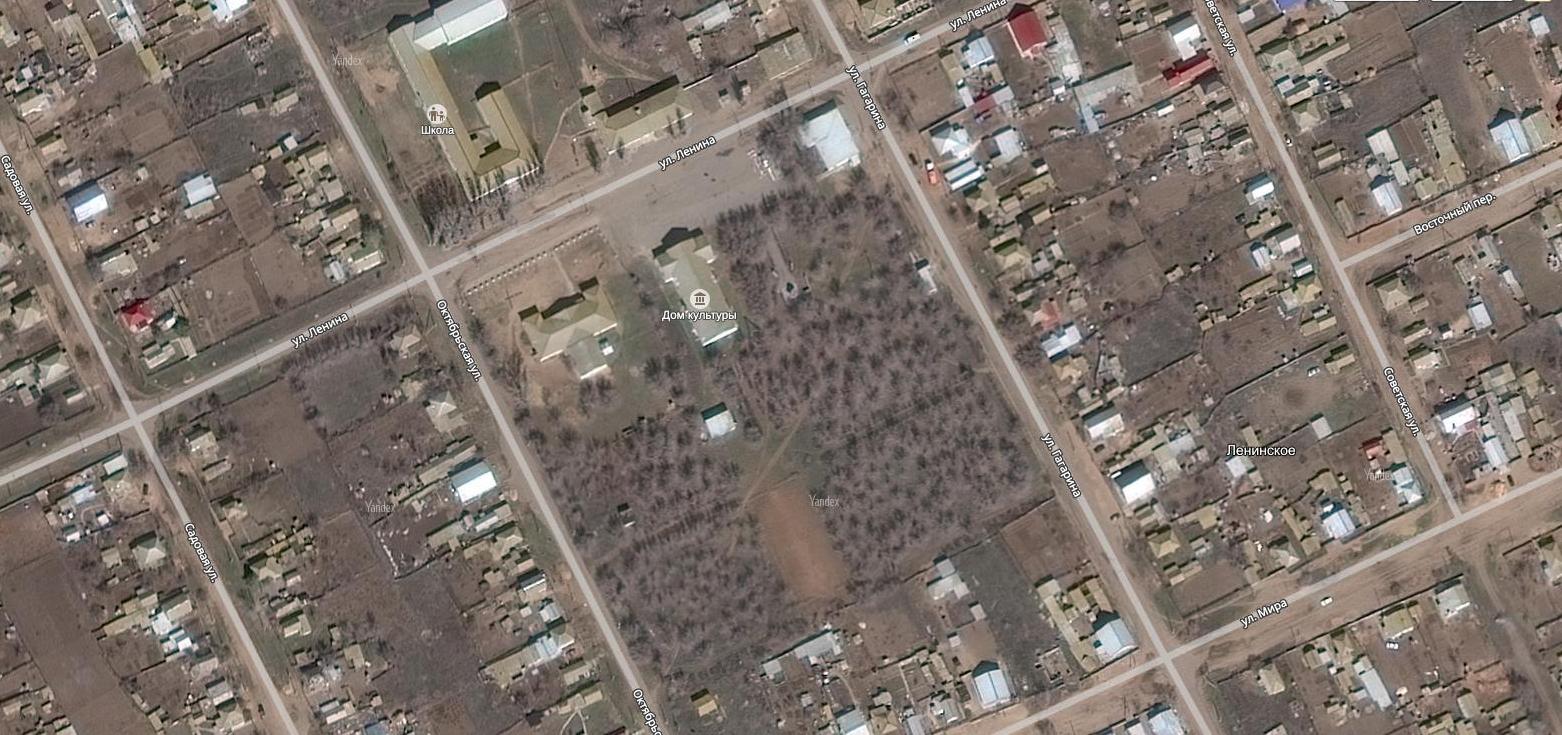 Ожидаемые результаты   Общественная значимость и эффективность  проекта заключаются в том, что он способствует активности населения, устанавливает тесную связь между жителями села и органами местного самоуправления.Проектом прогнозируется:- укрепление базы для различных мероприятий культурной, общественной и иной направленности;- формирование духовно-нравственных, культурных качеств личности, которые проявляются в сохранении и преумножении элементов благоустройства, озеленения и красивых уголков на территории села;- благоустройство центральной части  – визитная карточка Ленинского сельского поселения и Николаевского муниципального района в целом.                                                   Целевая группа, на которую рассчитан проект.                          Результатами проекта будет пользоваться  население и  гости села Ленинское                                                    2Территория центральной части села Ленинское, планируемая к благоустройству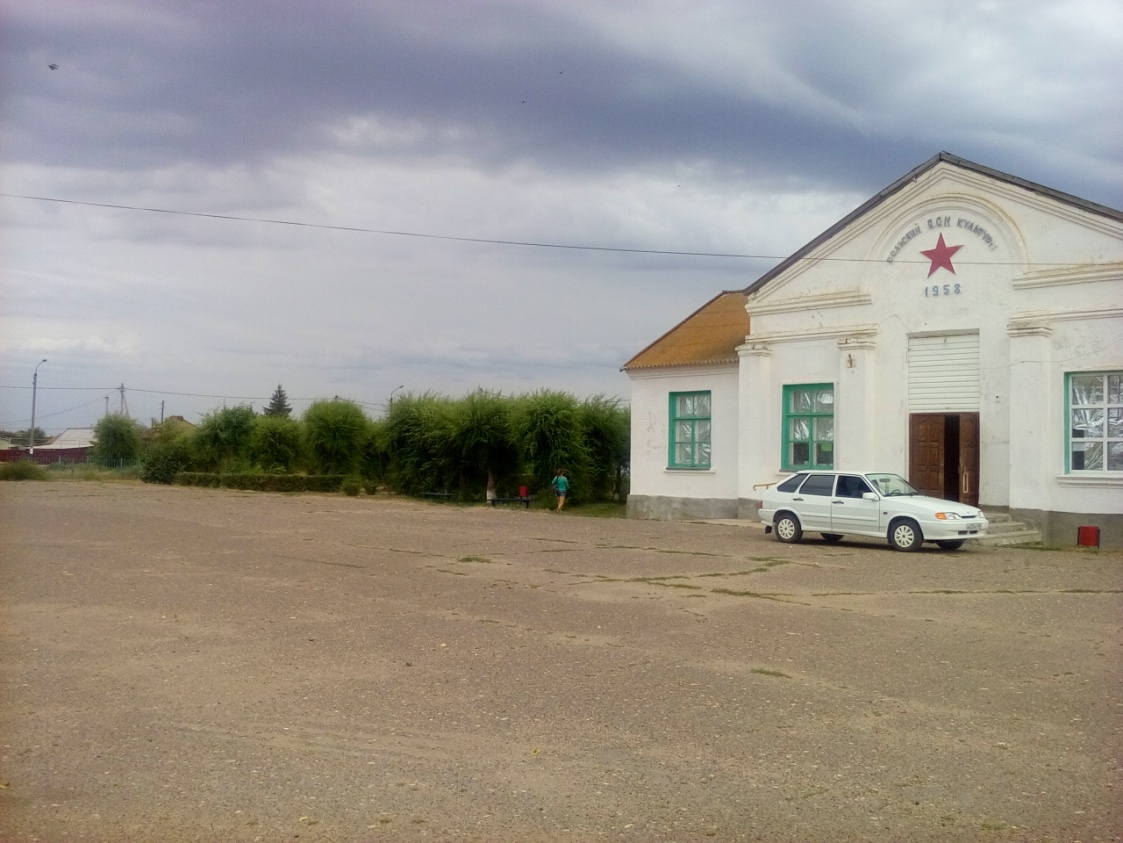 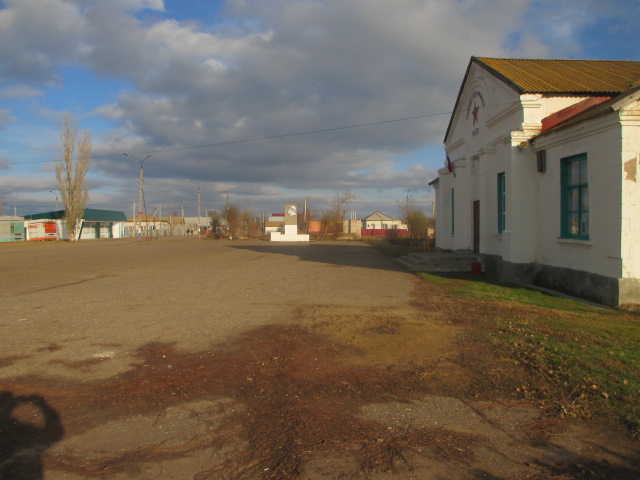 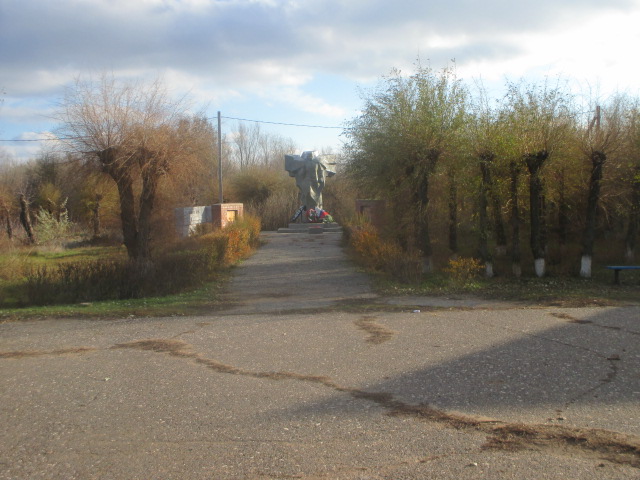 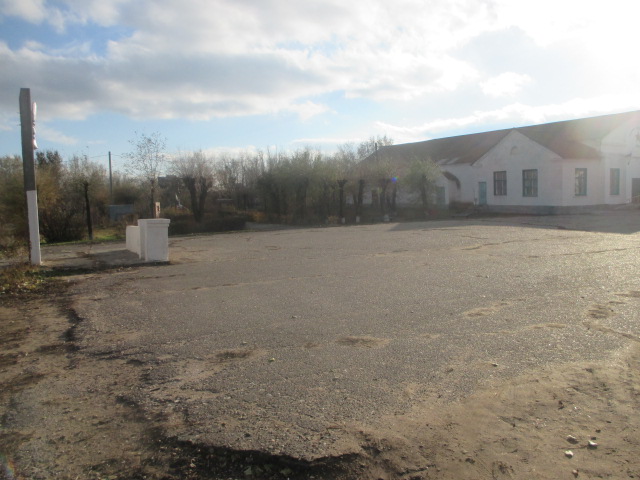 3         Механизмы реализации проекта по благоустройству центральной части села Ленинское                                                              ( перечень  мероприятий) Обустройство детской игровой площадки      Цели и задачи:-преобразование и благоустройство территории административного центра Ленинского поселения;- улучшение внешнего облика центральной площади села в целом;- создание комфортных условий условий для отдыха граждан в центре села;- организация досуга детей дошкольного и школьного возраста.Описание направления проекта:       Уклад современной жизни вносит свои коррективы, в настоящее время, чтобы сохранить сельские территории и уменьшить миграцию из населенных пунктов, необходимо жизнь на селе сделать более привлекательной, приблизить к уровню городских территорий, обустроить досуг населения и отдых.       В селе Ленинское детские игровые площадки имеются только на территории детского сада. В  самом селе площадки для детей отсутствуют. Поэтому проектом предлагается обустроить в центральной части села  детскую игровую площадку.         Площадка во дворе - это не просто место для игр, а это настоящий детский городок со своими правилами. Ребенку просто необходимо общение с другими детьми. На площадке ребята учатся дружить, договариваться. Дети всегда обладают большим запасом энергии и ее просто необходимо израсходовать за день. В детском городке на любой вкус, в том числе и самых требовательных малышей, найдется все необходимое для этого. Здесь можно установить и различные качели и горки разных видов. Также обязательным будет для непосед наличие на площадке различных снарядов для лазания, например, вертикальная и горизонтальная лестницы.      Игры  в детском городке будут способствовать правильному психологическому и физиологическому развитию, ребенок сможет не просто выплеснуть свою энергию, он проведет время с пользой. На площадке найдет много новых друзей, научится играть в игры. Сможет развивать свою фантазию. Активно проведенный день или хотя бы несколько часов, способствуют здоровому крепкому сну, а следовательно и спокойному душевному состоянию.Кроме того, детский городок в центре села  будет гармонировать  с окружающим дизайном территории.. Основные мероприятия, предлагаемые  к реализации в рамках направления проекта:      Предварительный расчет стоимости направления проекта  на стр. 23     Участие в направлении проекта «Обустройство детской игровой площадки» органов территориального общественного самоуправления и иных общественных организаций   В направлении проекта с участием  ТОС «Черемушки», администрации поселения, школы, жителей будут проведены работы  планировке грунта, посадке кустарников, установке детского игрового оборудования на территории детской площадки.Эффект от реализации мероприятий в рамках направления «Обустройство детской игровой площадки»- улучшение привлекательного облика административного центра поселения в результате размещения в центре села детского игрового оборудования эстетичного вида;- создание благоприятных условий проживания граждан районного центра;-организация досуга детей дошкольного и школьного возраста села Ленинское4Территория, планируемая для обустройства детской игровой площадки5                                                    2.  Ремонт  "Памятного Знака"  воинам-землякам, павшим в боях  Великой Отечественной войны   Цели и задачи:- сохранение памятника воинам-землякам, павшим в годы Великой Отечественной войны;- сохранение исторической памяти о событиях Великой Отечественной войны, о подвиге защитников Отечества;- патриотическое воспитание подрастающего поколения;- создание условий для развития культурной жизни административного центра поселения;- благоустройство прилегающей территории.    Описание направления проекта:    В непосредственной близости от центральной площади села расположен Памятный знак  воинам-землякам, павшим в боях  Великой Отечественной войны, который был воздвигнут  в 1975 году скульптором Харитоновым В.А.     На площади, возле памятника проводятся различные праздничные, культурные и общественно-значимые  мероприятия. На протяжении многих лет, в памятные даты для России, воспитанники школы и детского сада несут почетный караул у Вечного огня монумента, отдавая почести защитникам Отечества.    За время своего существования мемориал   ни разу не ремонтировался. Основание и стелы памятника  находятся в неудовлетворительном  состоянии. Существующее асфальтобетонное покрытие  пришло негодность. Освещение в вечернее и ночное время отсутствует.    Прилегающая территория памятника достаточно озеленена, высажены деревья, кустарники. На территории памятника имеется угловая стела, в отношении которой 01 марта 2017 года  на сходе сельского поселения единогласно принято решение о ее демонтаже в силу  ее ненадобности и нецелесообразного расходования средств на ее содержание.    Проектом предлагается отремонтировать постамент памятника, установить ограждение территории памятника.     За счет средств бюджета поселения планируется осуществить покраску  памятника, двух кирпичных стел, а также горелки, а также демонтаж угловой стелы.Основные мероприятия, предлагаемые к реализации в рамках направления проекта:Предварительный расчет стоимости направления проекта  на стр. 23     Участие в направлении проекта «Ремонт  "Памятного Знака"  воинам-землякам, павшим в боях  Великой Отечественной войны» органов территориального общественного самоуправления и иных общественных организаций      В направлении проекта с участием  ТОС «Черемушки», администрации поселения, школы, жителей будут проведены работы  по  покраске памятника, двух кирпичных стел и горелки. Эффект от реализации мероприятий в рамках направления «Мощение высококачественной тротуарной плиткой»- сохранение памятника героям-землякам и памяти о подвиге погибших воинов Отечества;-патриотическое воспитание подрастающего поколения;- создание качественного уровня и комфортной среды для проведения общественно-массовых мероприятий;- современный уровень благоустройства территории.6Памятный знак героям-землякам, погибшим в годы Великой Отечественной войны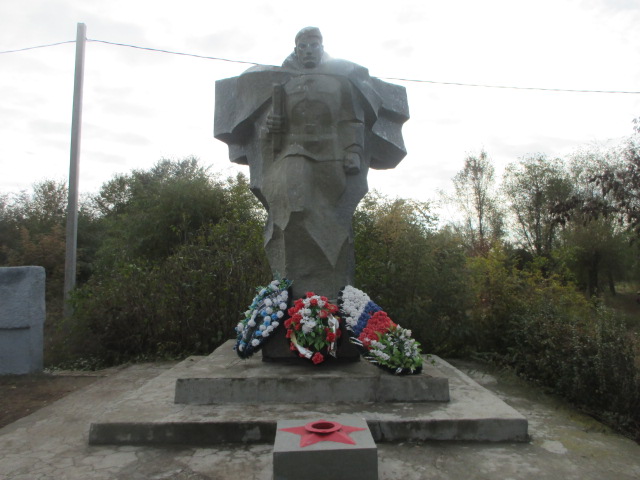 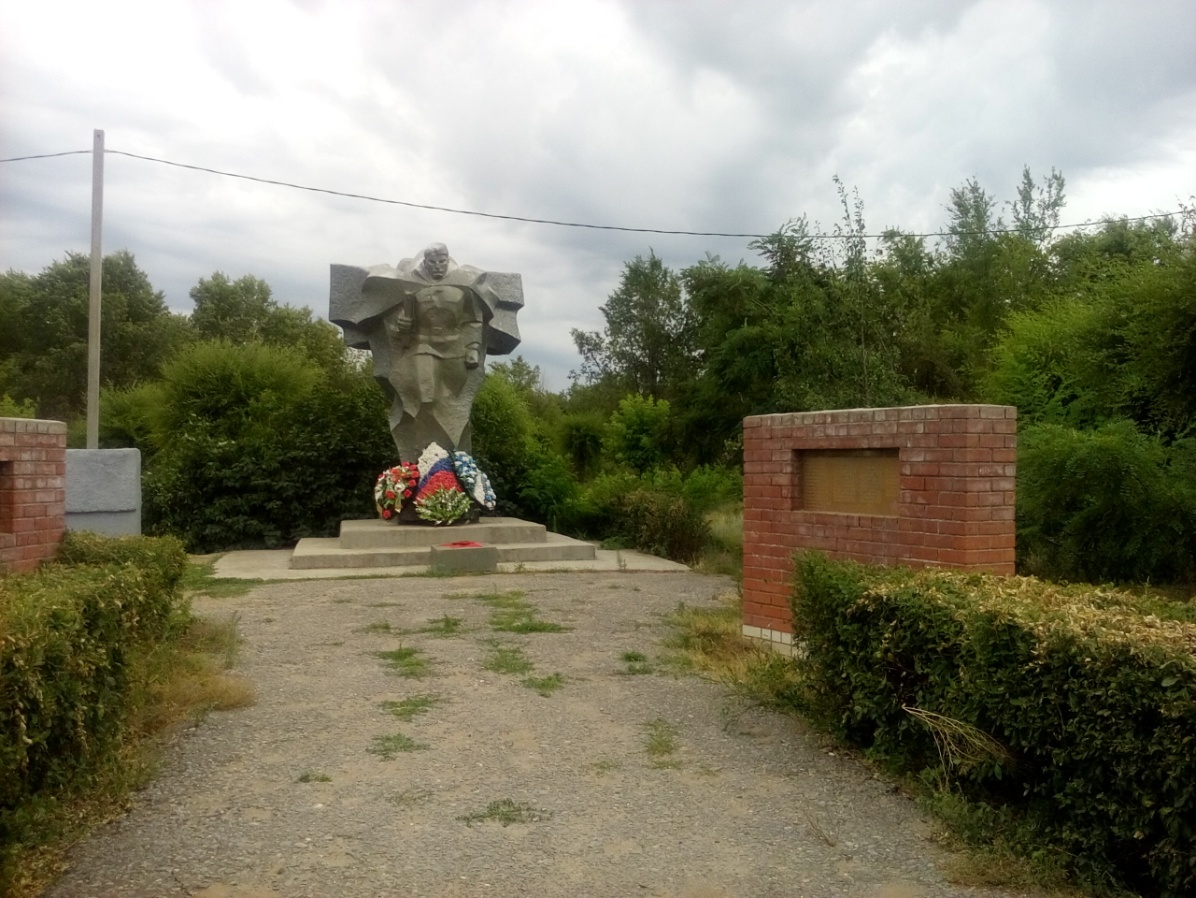 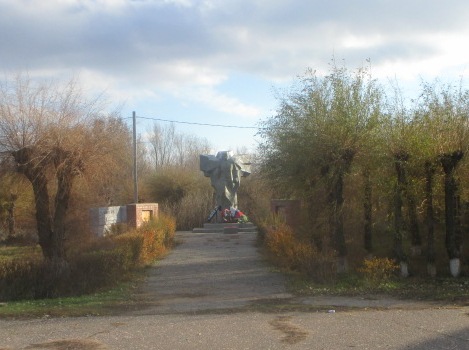 73.  Ремонт трибуныЦели и задачи:- улучшение внешнего облика трибуны и центральной площади в целом;- создание благоприятных условий пребывания граждан в центре села;- создание условий для развития культурной жизни села.    Описание направления проекта:    На центральной площади  села Ленинское  расположена трибуна, которая  является важным элементом при проведении праздничных, культурных, общественно-массовых  мероприятий.    Трибуна в селе  появилась еще на рубеже 70-х годов. За несколько десятков лет ремонт трибуны   не осуществлялся.    Трибуна находится в неудовлетворительном состоянии и неприглядном виде. Обваливается штукатурка с бетонных поверхностей. Нуждается в обновлении основание. Необходима покраска  внутренних поверхностей трибуны.    Проектом предлагается облицовка трибуны и основания керамогранитом.Покраска стелы, расположенной на основании трибуны, выполняется за счет средств бюджета поселения.Основные мероприятия, предлагаемые к реализации в рамках направления проекта: Предварительный расчет стоимости направления проекта  на стр. 23   Участие в направлении проекта «Ремонт трибуны» органов территориального общественного самоуправления и иных общественных организаций      В направлении проекта с участием  ТОС «Черемушки», администрации поселения, школы, жителей будут проведены работы  по  покраске стелы, расположенной на основании трибуны. Эффект от реализации мероприятий в рамках направления «Ремонт трибуны»    В результате реализации мероприятий по  ремонту трибуны улучшится внешний вид, привлекательность  трибуны и центральной площади села в целом, повысится уровень проведения культурно-значимых мероприятий, будут созданы  благоприятные условия пребывания граждан в центре села8Трибуна на центральной площади села Ленинское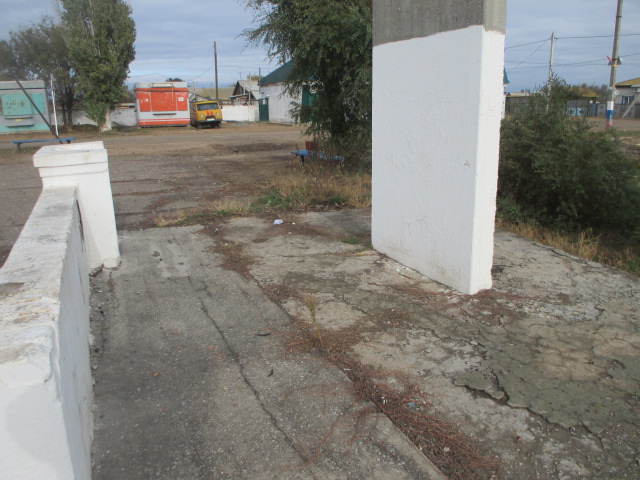 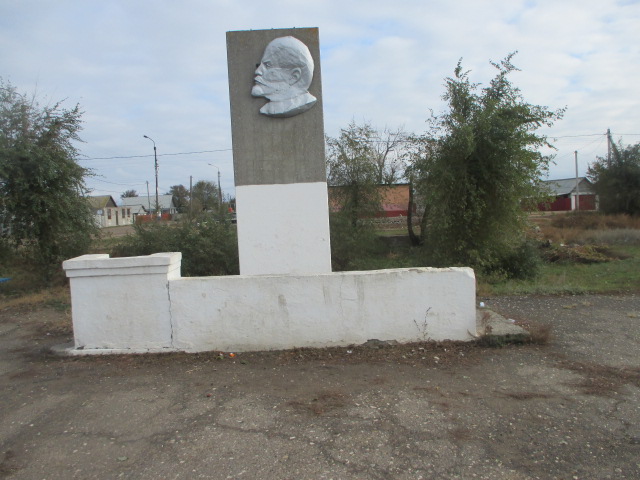 94. Мощение высококачественной тротуарной плиткойЦели и задачи:- укладка высококачественной тротуарной плитки на центральной площади села и тротуарной дорожке, ведущей к памятнику героям-землякам ;- обеспечение комфортных условий для отдыха, проведения общественно-массовых мероприятий, передвижения граждан;- улучшение внешнего облика села.    Описание направления проекта:     Существующее асфальтобетонное покрытие на данной территории находится в неудовлетворительном состоянии, было заасфальтировано в начале 60-70-годов. Асфальтобетонное покрытие имеет срок эксплуатации, который равен 10 годам. В процессе  долгих лет службы в асфальте образовались трещины на всем покрытии, асфальт просел в некоторых местах, появились низины, наполняющиеся водой во время дождя, что существенно затрудняет передвижение пешеходов. В настоящее время существует необходимость замены твердого покрытия.     Проектом предлагается уложить высококачественную тротуарную плитку на территории центральной площади села, дорожке, ведущей к Памятному знаку воинам-землякам, павшим в боях Великой Отечественной войны, и дорожке, ведущей к туалету за Домом культуры.Основные мероприятия, предлагаемые к реализации в рамках направления проекта:Предварительный расчет стоимости направления проекта  на стр. 23Эффект от реализации мероприятий в рамках направления «Мощение высококачественной тротуарной плиткой»     Тротуарная плитка является более долгосрочной, экологичной и экономичной в процессе обслуживания Обслуживание и уход  тротуарного покрытия требует минимальных затрат.     При необходимости плитку можно частично или полностью демонтировать (Например, для ремонта подземных коммуникаций), а затем уложить вновь. Изделия из искусственных материалов имеет определенную форму и стандартные размеры, поэтому их укладка не занимает много времени. Кроме того, тротуарная плитка прочна, износостойка и красива. Различная цветовая гамма и возможность сочетания нескольких оттенков позволяют создавать покрытия с совершенно уникальным рисунком. Брусчатка радует глаз, создает особое настроение и придает территории аккуратный законченный вид. Достоинства тротуарной плитки очевидны:• Экологичность.  Тротуарная плитка производится из натурального, экологически чистого материала без вредных примесей и искусственных красителей, не выделяет канцерогенов. 
• Долговечность.  Высокая прочность тротуарной плитки, способность выдерживать большие механические нагрузки значительно продлевают срок ее эксплуатации и позволяют надолго сохранить ее привлекательный внешний вид. 
• Морозоустойчивость. Способность тротуарной плитки выдерживать очень низкие температуры делают ее практически незаменимой в условиях сурового климата. • Устойчивость. Устойчивость к различным погодным условиям. Тротуарная плитка маловосприимчива к разрушительному воздействию дождя, ветра и прямого попадания  солнечных лучей. 
• Простота в уходе. Тротуарная плитка легко очищается от любых типов загрязнений и нуждается в минимальном уходе. 
• Ремонтопригодность. Это качество делает возможным многократное применение тротуарной плитки при повторной прокладке коммуникаций или других ремонтных работах. 
• Экономичность. При незначительной разнице в цене, по сравнению с тем же асфальтом, тротуарная плитка требует гораздо меньше затрат на укладку, содержание и уход.10Существующее асфальтобетонное покрытие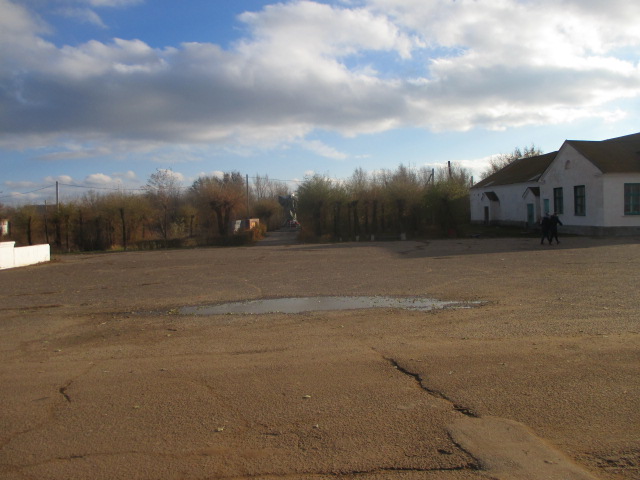 11Обустройство летней сценыЦели и задачи:- улучшение привлекательности облика центральной площади;- создание благоприятных условий для проведения культурных мероприятий;- обеспечение современного уровня благоустройства.Описание направления проекта:       В здании Дома культуры   и на площади  перед Домом культуры проходят культурно-массовые мероприятия для различных возрастных и социальных групп населения Ленинского сельского  поселения: дошкольников, школьников, молодежи, людей среднего возраста, пожилых, детей, оказавшихся в трудной жизненной ситуации, многодетных семей. Это  торжественные и тематические  концерты, театрализованные представления и игровые программы, викторины, спортивные эстафеты, танцевальные вечера и т.д.    В связи с нахождением  на благоустраиваемой территории Дома культуры,  а также в связи с тем, что центральная площадь является местом проведения различных  государственных праздников, фестивалей различного уровня, общественно-массовых мероприятий, проектом предлагается обустроить летнюю сцену.Основные мероприятия, предлагаемые к реализации в рамках направления проекта:     Предварительный расчет стоимости направления проекта  на стр. 23Эффект от реализации мероприятий в рамках направления «Обустройство летней сцены»    В результате реализации мероприятий  улучшится облик села, будут созданы благоприятные условия для  времяпровождения жителей села и проведения культурных мероприятий.12Территория, планируемая под обустройство летней сцены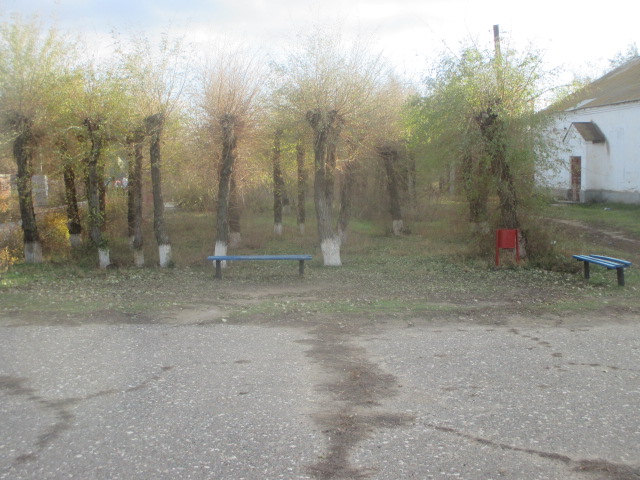 13Установка фонарного освещенияЦели и задачи:- обеспечение надежного и высокоэффективного наружного освещения центральной части села Ленинское;- формирование комфортных условий проживания граждан;- увеличение количества освещаемых территорий села;- обеспечение высокого уровня благоустройства села;- экономное использование электроэнергии и средств, выделяемых на содержание системы наружного освещения села.    Описание направления проекта:   На планируемой  к благоустройству территории в настоящее время освещение отсутствует.    Проектом предусматривается освещение территории  путем установки 11 уличных декоративных фонарных столбов  на  центральной площади и территории, прилегающей к Памятному знаку воинам-землякам, погибшим в годы Великой Отечественной войны,  направленное на обеспечение безопасности жизни людей и выполнения декорирующей функции.    Проектом предусматривается установка декоративных фонарных столбов Т-01  с  шаром, источником света будет являться патрон Е-27 со светодиодной лампой, которая обладает рядом существенных технических преимуществ по сравнению с другими видами ламп:- срок службы – до 100 000 часов стабильной работы в любых климатических условиях, что эквивалентно 22 - 25 годам работы в режиме реального уличного освещения. Это обусловлено отсутствием нити накала, благодаря нетепловой природе излучения света.- экономия электроэнергии на 70% по сравнению с уличными светильниками с лампой ДРЛ.- экологическая безопасность и отсутствие необходимости утилизации отработанных ламп. Светодиодные уличные светильники не требуют специальной утилизации, т.к. не содержат ртути, ее производных и других ядовитых или вредных составляющих.- соблюдение санитарных норм – отсутствие ультрафиолетового излучения, способного вызывать рак кожи,- полное отсутствие опасности перегрузки электрических сетей в момент включения (отсутствие повышенной пусковой нагрузки).Основные мероприятия, предлагаемые к реализации в рамках направления проекта:  Предварительный расчет стоимости направления проекта  на стр. 23Эффект от реализации мероприятий в рамках направления «Установка фонарного освещения»    В результате реализации мероприятий по  установке фонарного освещения улучшится внешний вид, привлекательность  данной территории и  села в целом, повысится уровень проведения культурно-значимых мероприятий, будут созданы  благоприятные условия пребывания граждан в центральной части села.147. Организация поливочного водоснабжения   Цели и задачи:- сохранение зеленых насаждений;- обеспечение своевременного полива зеленых насаждений.- создание благоприятных условий для развития культурной жизни поселения;- развитие инициатив жителей через организацию социально-значимой деятельности – благоустройство сельской территории.Описание направления проекта:      В настоящее время полив существующих зеленых насаждений  (деревьев) на данной территории происходит только за счет естественных природных осадков. Николаевский район расположен в зоне рискованного земледелия и полив является обязательным условием сохранения и поддержания зеленых насаждений в жизнеспособном состоянии.    В целях сохранения существующих зеленых насаждений  и  планируемых к посадке деревьев, цветников и кустарников проектом предлагается организовать поливное водоснабжение протяженностью 30 метров.Основные мероприятия, предлагаемые к реализации в рамках направления проекта:  Предварительный расчет стоимости направления проекта  на стр. 23Участие в направлении «Организация поливного водоснабжения» проекта органов территориального общественного самоуправления и иных общественных организаций.      Работы по поливу зеленых насаждений на территории будут проводиться с участием ТОС «Черемушки»Эффект от реализации мероприятий в рамках направления «Организация поливного водоснабжения»    В результате реализации мероприятий по организации поливного водоснабжения появится возможность сохранять зеленые насаждения и обеспечивать их своевременный полив.158.Озеленение территории (посадка кустарников, цветов)Цели и задачи: оздоровление окружающей среды;создание комфортных условий проживания населения;обогащение ландшафта административного центра;увеличение привлекательности и живописности территории.Описание направления проекта:          Зеленые насаждения издавна считаются надежной и проверенной защитой от загрязнения воздуха, их справедливо называют легкими. Конечно, зеленые насаждения  украшают населенные пункты, но прежде всего они играют важную роль в деле оздоровления окружающей среды. Во время вегетационного сезона их растительность обогащает воздух кислородом и поглощает углекислый газ. С каждого гектара, занятого деревьями, выделяется в год до  полезных для человека эфирных масел.  деревьев и кустарников только за один час поглощает весь углекислый газ, выделяемый за это время 200 людьми.         Посадки деревьев и кустарников в жаркое время дня защищают от солнца, создают на тротуарах, аллеях живописную игру светотени.          Парки, скверы, аллеи  летом, особенно в таких засушливых зонах, как Николаевский район - это островки территорий с относительно пониженными температурами земной поверхности среди нагретых пространств асфальта и камня.          Проектом предлагается сохранение существующих зеленых насаждений ( вязы,  липы, тополя), посадка деревьев (ель – 3 шт, сирень 10 шт), посадка кустарников (158 шт.) и  устройство цветочных клумб (139,4 кв.м.)Основные мероприятия, предлагаемые к реализации в рамках направления проекта:Предварительный расчет стоимости направления проекта  на стр. 23     Участие в направлении «Озеленение территории (посадка деревьев, кустарников, цветов)      В направлении проекта с участием  ТОС «Черемушки», администрации поселения, школы, жителей будут проведены работы  по  приобретению рассады цветов, планировке грунта, посадке деревьев, кустарников и цветов на благоустраиваемой территории.Эффект от реализации мероприятий в рамках направления «Озеленение территории (посадка кустарников, цветов)    В результате реализации мероприятий улучшится внешний вид, привлекательность   центральной части села, парковой зоны, будут созданы  комфортные и  благоприятные условия пребывания граждан  на благоустраиваемой территории.169.Обеспечение территории системой видеонаблюденияЦели и задачи:- обеспечение безопасности центральной площади;- контроль ситуации при проведении массовых мероприятий;- обеспечение сохранности имущества центральной площади.Описание направления проекта:На центральной площади административного центра поселения – села Ленинское регулярно проводятся массовые мероприятия. С появлением внешних элементов благоустройства, возникает необходимость обеспечения безопасности на данной территории, сохранности объектовПроектом предлагается монтаж одной поворотной камеры, одной обычной камеры на переднем и боковом фасадах здания Дома культурыОсновные мероприятия, предлагаемые к реализации в рамках направления проекта:Предварительный расчет стоимости направления проекта  на стр. 23Эффект от реализации мероприятий в рамках направления«Обеспечение территории  системой видеонаблюдения»- обеспечение безопасности центральной площади;- контроль ситуации при проведении массовых мероприятий;- обеспечение сохранности имущества центральной площади1710.Обеспечение территории оборудованием для отдыха граждан (садово-парковые диваны, урны)Цели и задачи:- улучшение привлекательности облика административного центра поселения;- создание благоприятных условий для времяпровождения граждан административного центра поселения;- обеспечение современного уровня благоустройства.Описание направления проекта:     В связи с тем, что территория является одной из самых посещаемых в административном центре поселения, ее необходимо поддерживать в надлежащем состоянии и обеспечивать достойное времяпровождение жителей и гостей села.     Проектом предусматривается установка  6 скамеек и 4 урн на центральной площади села.Основные мероприятия, предлагаемые к реализации в рамках направления проекта:Предварительный расчет стоимости направления проекта  на стр. 23Эффект от реализации мероприятий в рамках направления «Обеспечение территории оборудованием для отдыха граждан (садово-парковые диваны, урны)»    В результате реализации мероприятий улучшится внешний вид, привлекательность   центральной части села,  будут созданы  комфортные и  благоприятные условия пребывания граждан  на благоустраиваемой территории.18            11.Установка металлического декоративного ограждения     Цели и задачи:- улучшение привлекательности облика административного центра поселения;- обеспечение современного уровня благоустройства;- создание благоприятных условий для развития культурной жизни поселения;- декорирование пространства;- защита территории.Описание направления проекта:       В целях сохранения и надлежащего состояния территории памятника героям-землякам, существует  необходимость  ее защиты от внешних воздействий.        Проектом предлагается защитить территорию Памятного знака воинам-землякам, погибшим в годы Великой Отечественной войны  с помощью декоративного металлического ограждения.       Кроме защитной функции металлическая декоративная ограда послужит еще и украшением пространства.Основные мероприятия, предлагаемые к реализации в рамках направления проекта:     Предварительный расчет стоимости направления проекта  на стр. 23Эффект от реализации мероприятий в рамках направления «Установка металлического декоративного ограждения»- улучшение привлекательности облика административного  центра поселения;- обеспечение современного уровня благоустройства;- создание благоприятных условий для развития культурной жизни поселения;- декорирование пространства;- защита территории.19     12. Приведение в надлежащий вид прилегающих территорий и сооруженийЦели и задачи:- улучшение привлекательности облика административного центра поселения;- обеспечение комфортных условий для отдыха, проведения общественно-массовых мероприятий;- улучшение внешнего облика села.Описание направления проекта:    В границах благоустраиваемой территории располагается сельский Дом культуры, фасады которого находятся в неудовлетворительном состоянии.    В самом здании и на площади перед Домом культуры проходят культурно-массовые мероприятия для различных возрастных и социальных групп населения Ленинского сельского поселения: дошкольников, школьников, молодежи, людей среднего возраста, пожилых, детей, многодетных семей. Это и торжественные и тематические концерты, театрализованный представления и игровые программы, викторины, спортивные эстафеты, танцевальные вечера и т.д.  Помимо этого, сельский Дом культуры является местом встреч представителей	 власти с жителями района. К сожалению, внутренняя деятельность Дома культуры теряется за неприглядными, обветшалыми фасадами здания.    Фасад Дома культуры не ремонтировался на протяжении нескольких десятков лет и требует особого внимания.      Штукатурка фасада и цоколь здания потрескалась  и местами облупилась, под воздействием климатических условий поблекла краска на наружных стенах. Неудовлетворительный внешний вид имеют также  оконные и дверные блоки. Необходимо произвести ремонт штукатурки фасада, его покраску и заменить окна на здания.      Проектом предусматривается за счет средств бюджета Ленинского сельского поселения  оштукатурить и покрасить передний и часть боковых фасадов, заменить пришедшие в негодность  оконные блоки на современные стеклопакеты.       Также в рамках проекта, в целях соответствия центральной части административного центра поселения эстетическим нормам и гармонии со всеми элементами ландшафта данной территории,  проектом предлагается на центральной площади  за счет средств местного бюджета обустроить площадку общественного транспорта , установить остановочный павильон и на прилегающей территории к Дому культуры установить туалет.Основные мероприятия, предлагаемые к реализации в рамках направления проекта:     Предварительный расчет стоимости направления проекта  на стр. 23Эффект от реализации мероприятий в рамках направления «Приведение в надлежащий вид прилегающих территорий и сооружений»- улучшение привлекательности облика административного центра поселения посредством обновления фасадов здания сельского Дома культуры;- обеспечение комфортных условий для отдыха, проведения общественно-массовых мероприятий;- создание благоприятных условий проживания граждан села Ленинское20                          Фасады здания Дома культуры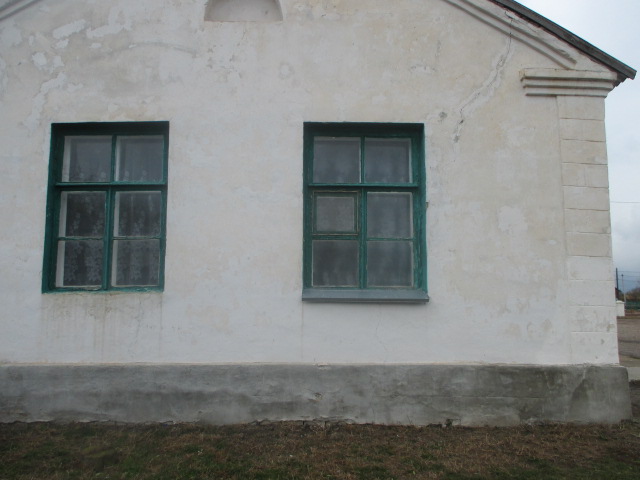 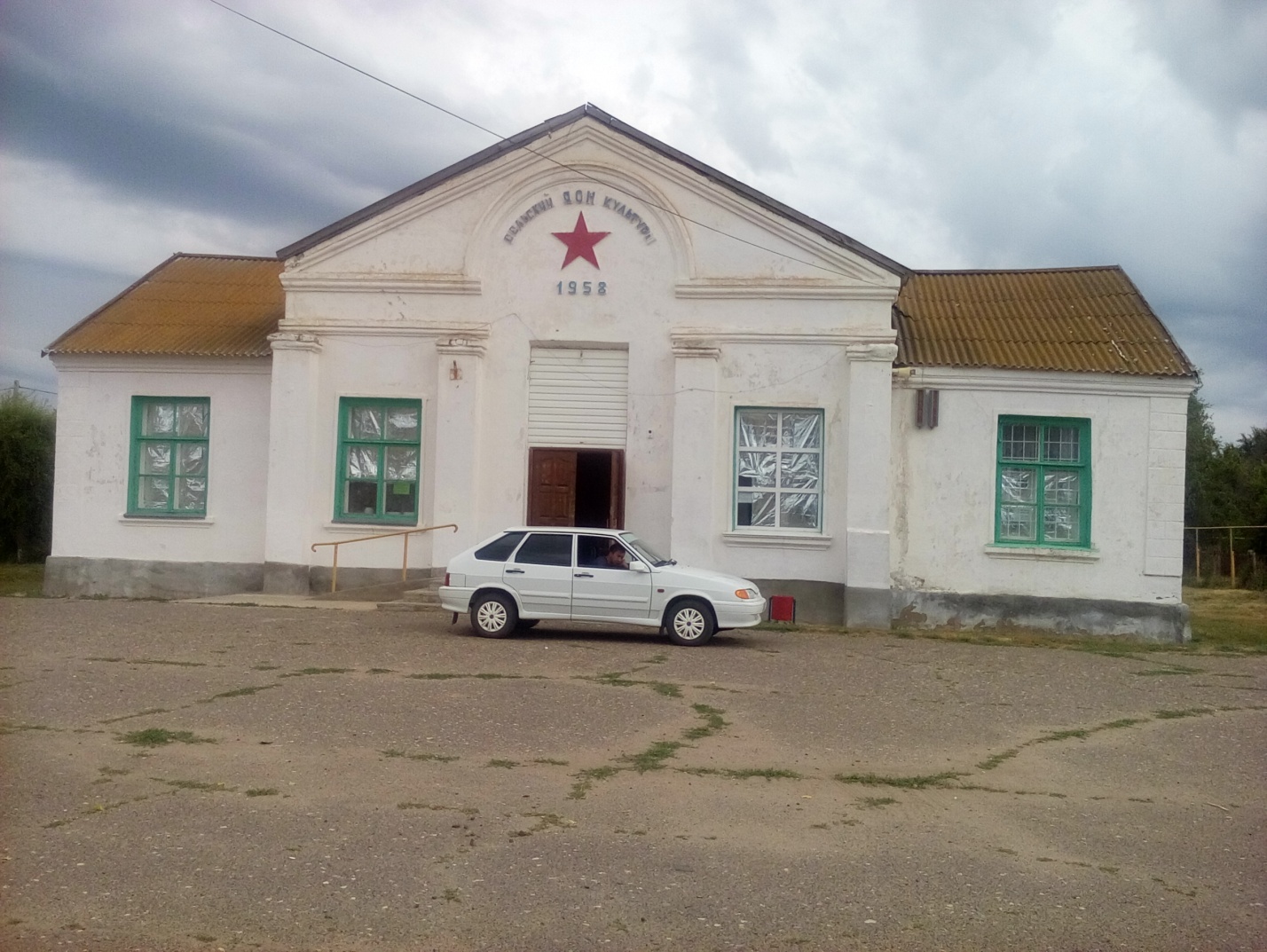 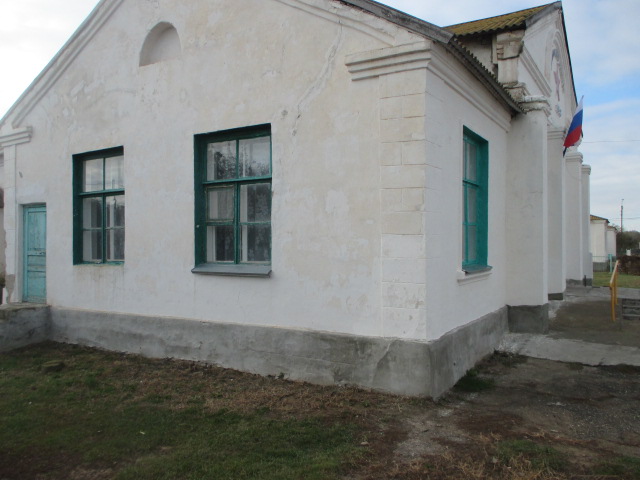                           Планируемое место установки остановочного павильона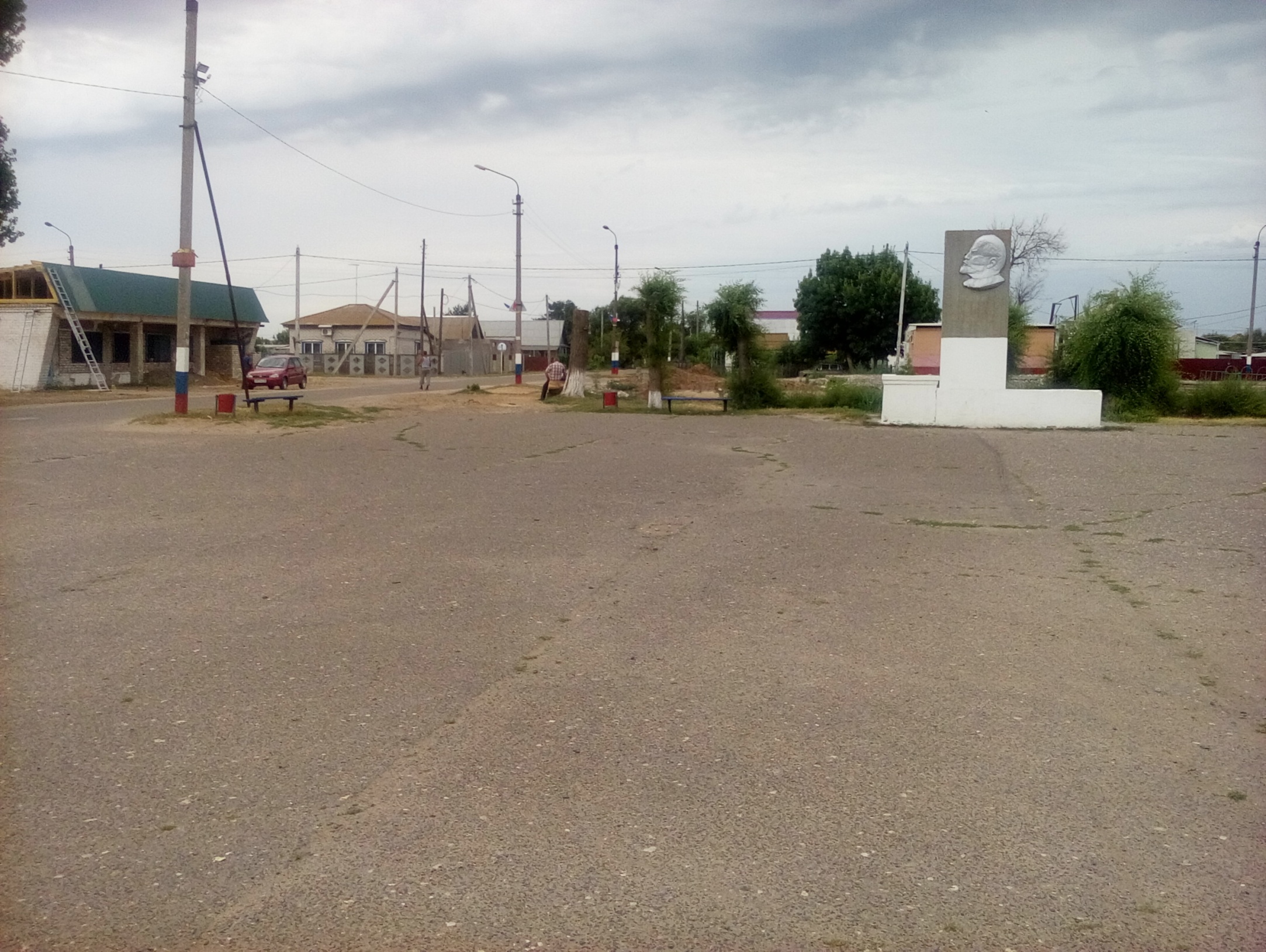 21Календарный план выполнения работ22		ПРЕДВАРИТЕЛЬНЫЙ РАСЧЕТ СТОИМОСТИ ПРОЕКТА ПО БЛАГОУСТРОЙСТВУ ЦЕНТРАЛЬНОЙ ЧАСТИ СЕЛА ЛЕНИНСКОЕ23Предполагаемый эффект от реализации проекта:улучшение архитектурного и ландшафтного облика административного центра поселения;создание качественного уровня, комфортной среды для проведения общественно-массовых мероприятий, праздников, фестивалей, культурного отдыха жителей и гостей Ленинского сельского поселения;создание современного уровня благоустройства и эстетики территории Ленинского сельского поселения;создание комфортных условий проживания населения;улучшение экологической обстановки в административном центре поселения;вовлечение населения, организаций к развитию территории;развитие и поддержка инициатив жителей  Ленинского сельского поселения в вопросах благоустройства;формирование позитивного отношения к сельской местности и сельскому образу жизниРезультатами проекта будет пользоваться  население и  гости Ленинского сельского поселения Николаевского района.24П Р О Е К Т Н Ы Е   М А Т Е Р И А Л Ы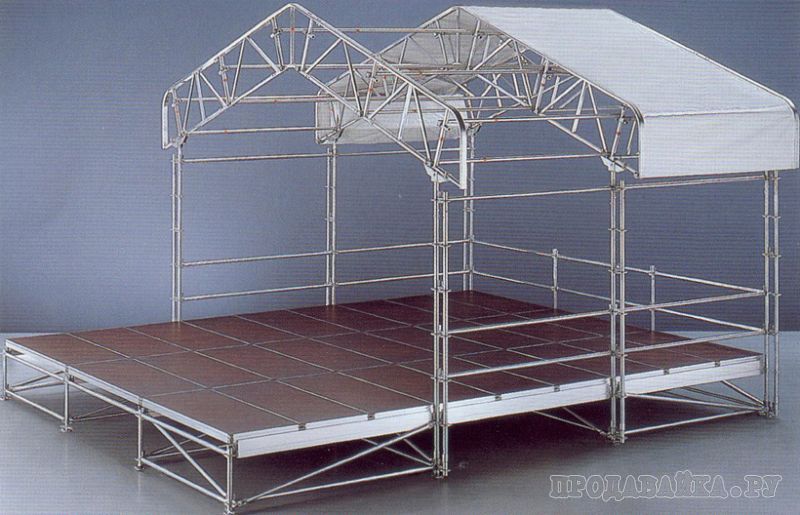 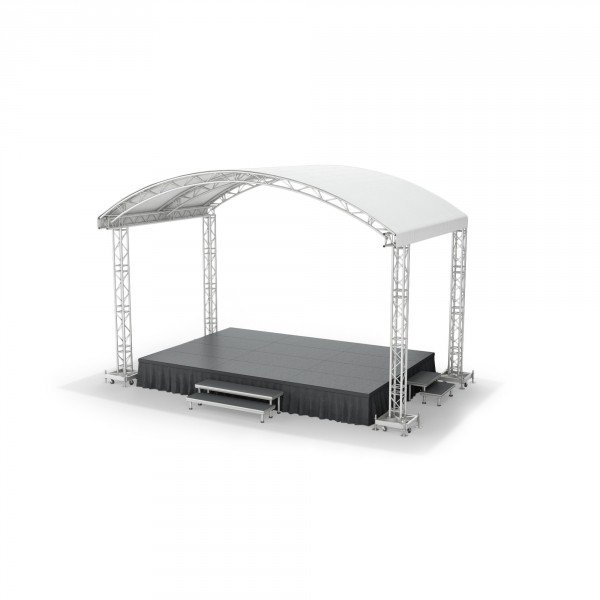                                                                                                                                                                                                                                           ЛИСТ  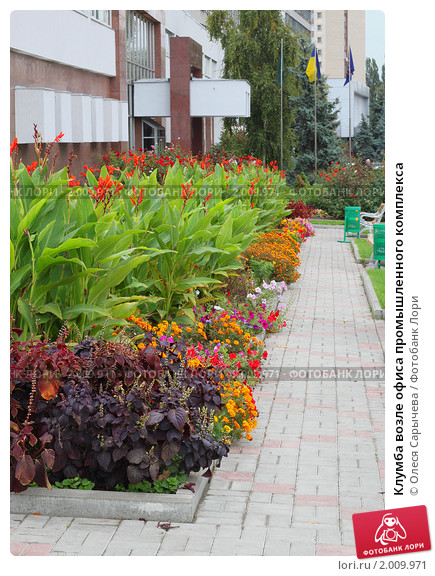 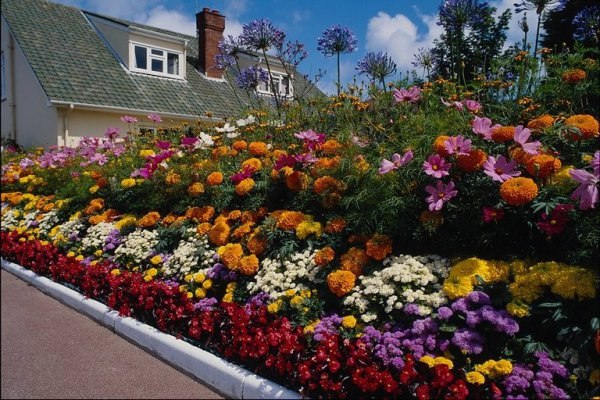 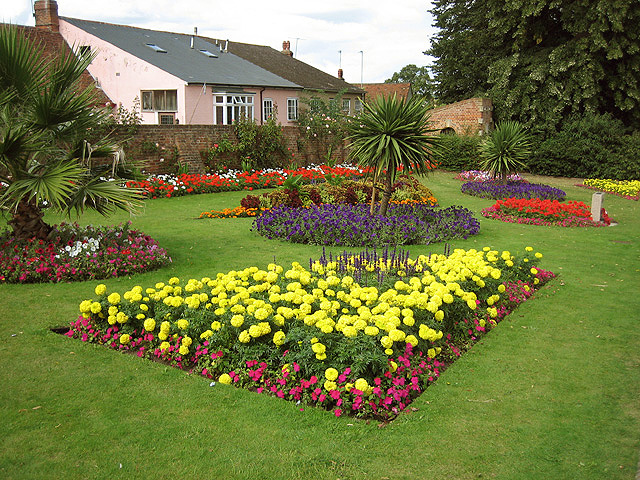                                                                                                                                                                                                                                                  ЛИСТ     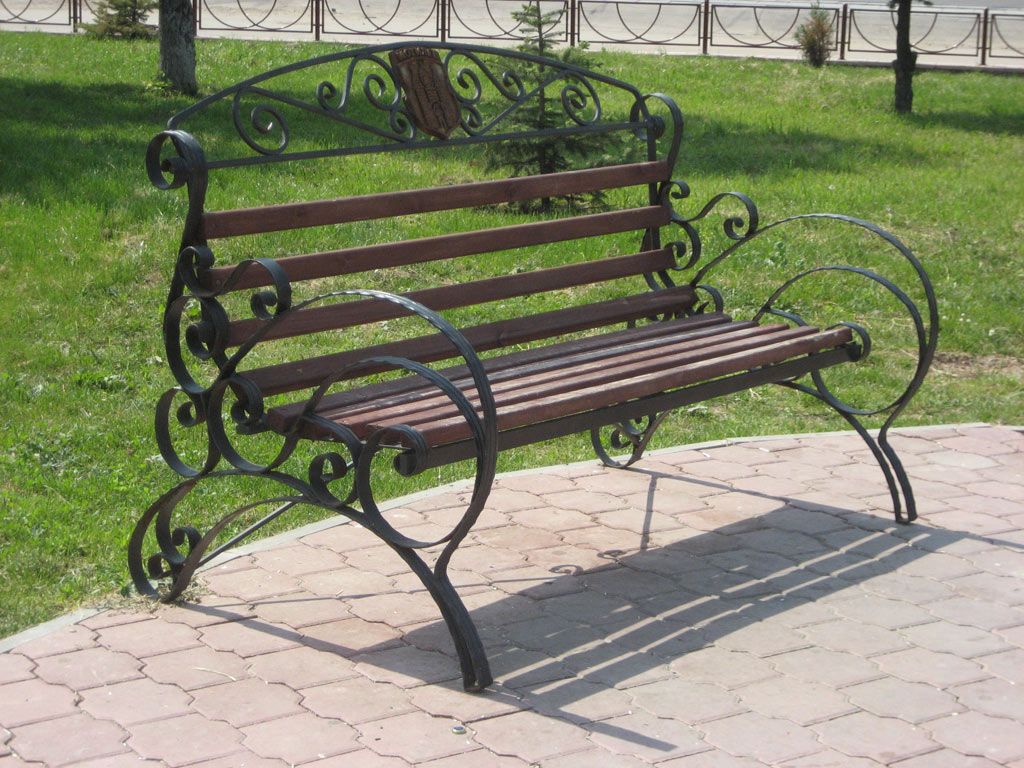 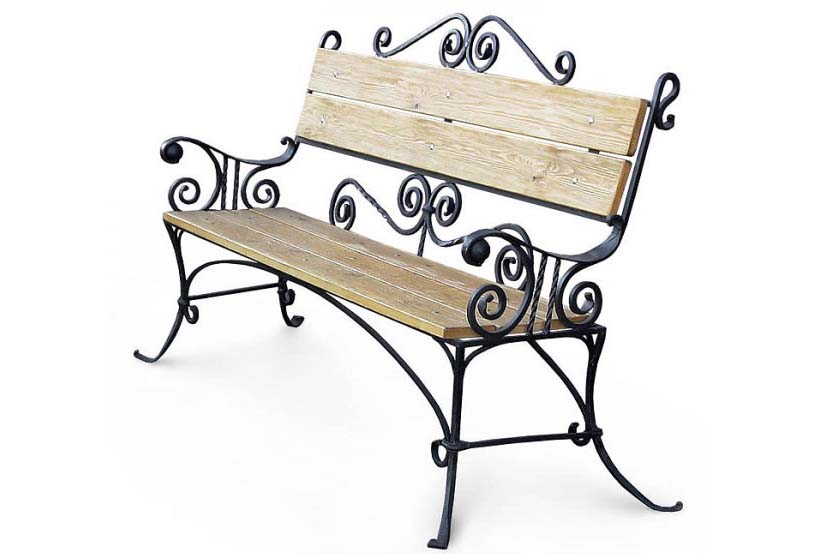                                                                                               ЛИСТ     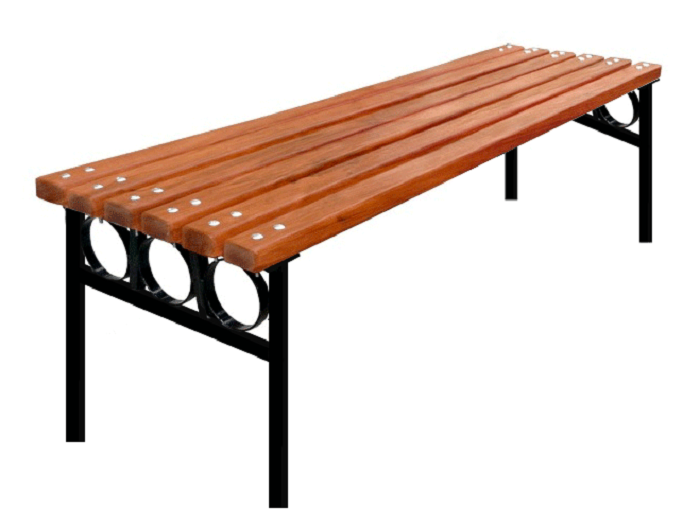 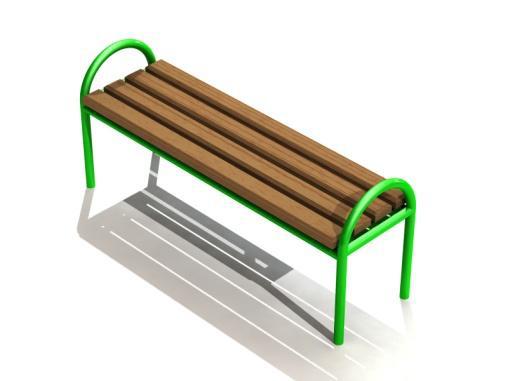                                                                                                                              ЛИСТ     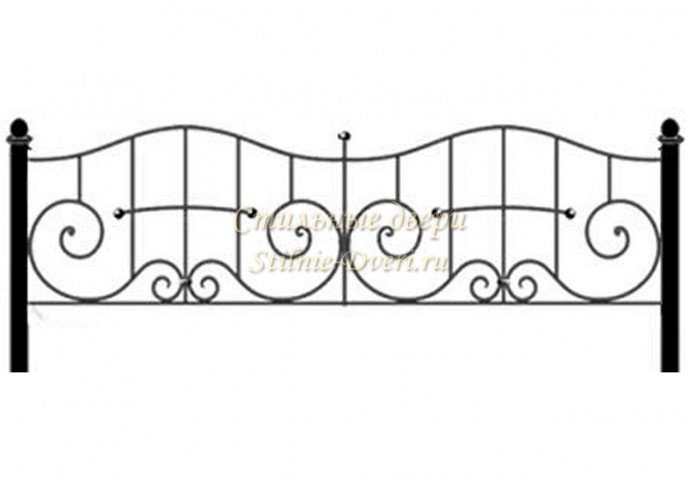 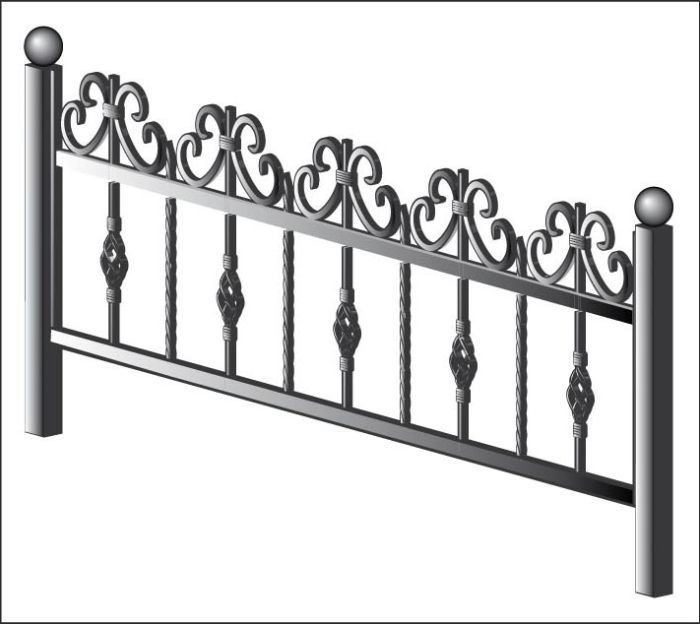                                                                                                              ЛИСТ                                            Ассортиментная ведомость посадочного материалаЛИСТ     ЛИСТ     
Авторы проекта:Новиков Алексей Иванович, тел. (84494) 5-90-13, 8 937 525 53 90,Щербина Ольга Рафаиловна, тел. (84494) 6-18-74, 8 937 087 51 76,Федотов Владимир Васильевич, тел (84494)6-37-56,8904418 83 77,Щетинина Виктория Викторовна, тел. (84494) 6-31-48,                                                                                            8 929 787 78 66НаименованиеСтраницаПАСПОРТ ПРОЕКТАНаименование администрации.1Полное  название проекта.1Цель и задачи проекта1   Место реализации проекта.             2-3   Ожидаемые результаты.             2-3   Целевая группа, на которую рассчитан проект             2-3Механизмы реализации(перечень действий, мероприятий)1. Обустройство детской игровой площадки4-52.  Ремонт  "Памятного Знака"  воинам-землякам, павшим в боях  Великой Отечественной войны6-73. Ремонт трибуны8-94. Мощение высококачественной тротуарной плиткой 10-115. Обустройство летней сцены12-136. Установка фонарного освещения 147. Организация поливочного водоснабжения158.Озеленение территории  (посадка деревьев, цветов, кустарников)169. Обеспечение территории системой видеонаблюдения1710.Обеспечение территории оборудованием для отдыха граждан (садово-парковые диваны, урны)1811. Установка металлического декоративного ограждения1912. Приведение в надлежащий вид прилегающих территорий и сооружений20-21Календарный план выполнения работ22Предварительный расчет стоимости23Эффективность от реализации проекта24ПРОЕКТНЫЕ МАТЕРИАЛЫОпорный план и ситуационная схемаЛИСТ 1Генеральный планЛИСТ 2Транспортная и пешеходная схемаЛИСТ 3ДендропланЛИСТ 4Схема освещенияЛИСТ 5Схема поливочного водопроводаЛИСТ 6Схема очередей освоенияЛИСТ 7ВизуализацияЛИСТЫ 8-              Примеры малых архитектурных форм ЛИСТЫ  Ассортиментная ведомость посадочного материалаЛИСТЫ1Планировка территории площадки2Приобретение  игрового оборудования3Установка игрового оборудования1Облицовка постамента керамогранитной плиткой2Покраска памятника, двух кирпичных стел, горелки3Подготовка основания для укладки тротуарной плитки8Установка ограждения1Подготовка поверхностей для укладки керамогранитными плитами2Устройство покрытий из керамогранитной плитки1Подготовка основания для укладки тротуарной плитки2Приобретение тротуарной плитки3Укладка тротуарной плитки4Укладка бордюров1Подготовка основания2Монтаж металлических конструкций3Обустройство навеса из поликарбоната1Приобретение декоративных фонарных столбов2Приобретение электромонтажных материалов3Земляные работы4Установка декоративных фонарных столбов1Подготовка грунта2Организация поливной водопроводной сети на благоустраиваемой территории1Подготовка грунта для посадки деревьев, цветников и кустарников2Посадка деревьев,  цветов и кустарников 1Приобретение оборудования видеонаблюдения2Установка, монтаж системы видеонаблюдения1Приобретение и установка садово-парковых диванов2Приобретение и установка урн1Изготовление  металлического декоративного ограждения2Установка металлического декоративного ограждения1Обновление фасадов Дома культуры2Установка остановочного павильона, туалета№НАИМЕНОВАНИЕ МЕРОПРИЯТИЯСрок выполнения1Обустройство детской игровой площадкис 01.04.2017 по 25.08.20172Ремонт  "Памятного Знака"  воинам-землякам, павшим в боях  Великой Отечественной войныс 15.04.2017 по 30.04.20173Ремонт трибуныс 15.04.2017 по 30.04.20174Мощение высококачественной тротуарной плиткойс 10.05.2017 по 01.08.20175Обустройство летней сценыс 01.06.2017 по 01.08.20176Установка фонарного освещенияс 10.05.2017 по  01.08.20177Организация поливочного водоснабженияс 01.04.2017 по 15.04.20178Озеленение территории  (посадка деревьев,цветов, кустарников)с 15.04.2017 по 01.05.20179Обеспечение территории системой видеонаблюденияс 01.08.2017 по 15.08.201710Обеспечение территории оборудованием для отдыха граждан (садово-парковые диваны, урны)с 16.08.2017 по 30.08.201711Установка металлического декоративного огражденияс 01.08.2017 по 30.08.201712Приведение в надлежащий вид прилегающих территорий и сооруженийс 01.06.2017 по 30.08.2017СРОК РЕАЛИЗАЦИИ ПРОЕКТА – 01 сентября 2017 годаСРОК РЕАЛИЗАЦИИ ПРОЕКТА – 01 сентября 2017 годаСРОК РЕАЛИЗАЦИИ ПРОЕКТА – 01 сентября 2017 года№НАИМЕНОВАНИЕ МЕРОПРИЯТИЯОбъемОбщая стоимость реализации данного направления проекта (руб.)Источник финансированияПримечание1Обустройство детской игровой площадки100008,121Областной бюджет2Ремонт Памятного знака героям-землякам, погибшим в годы Великой Отечественной войны94843,68Областной бюджетПокраска памятника и 2 стел, демонтаж одной стелы будет осуществляться при участии общественности и жителей села3Ремонт трибуны74750,64Областной бюджетПокраска стелы с изображением Ленина будет осуществляться с участием общественности и жителей села4Мощение высококачественной тротуарной плиткой1672 кв.м.1870280,9Областной бюджет5Обустройство летней сцены130990,0536Областной бюджет6Установка фонарного освещения11 шт236332,76Областной бюджет7Организация поливочного водоснабжения30 м16643,9Областной бюджет8Озеленение территории (посадка деревьев, кустарников, цветов)Клумбы -  139,4 кв.м., кустарники – 158 шт, деревья – 13 шт.105177,44Областной бюджетПосадка растений будет осуществляться при участии общественности и жителей села9Обеспечение территории системой видеонаблюдения1 поворотная, 1 обычная камеры104870,14Областной бюджет10Обеспечение территории оборудованием для отдыха гражданСкамейки – 6 шт, урны – 4 шт.27999,9848000,0224Областной бюджет11Установка металлического декоративного ограждения76м230102,36Областной бюджет12Приведение в надлежащий вид прилегающих территорий и сооружений434703,74Бюджет Ленинского сельского поселенияРемонт фасадов ДК, установка остановки и туалета  будет осуществляться поселениемВСЕГО3434703,74в т.ч.3000000,00434703,74Областной бюджетБюджет Ленинского сельского поселенияНаименованиеТЮЛЬПАН ПРОСТОЙ РАННИЙ COULEUR CARDINAL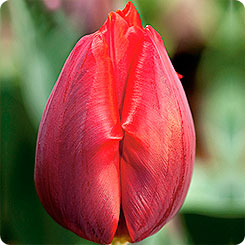 АСТРА АЛЬПИЙСКАЯ ГОЛУБАЯ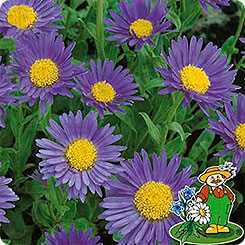 ПЕТУНИЯ ГИБРИДНАЯ(P. hybrida)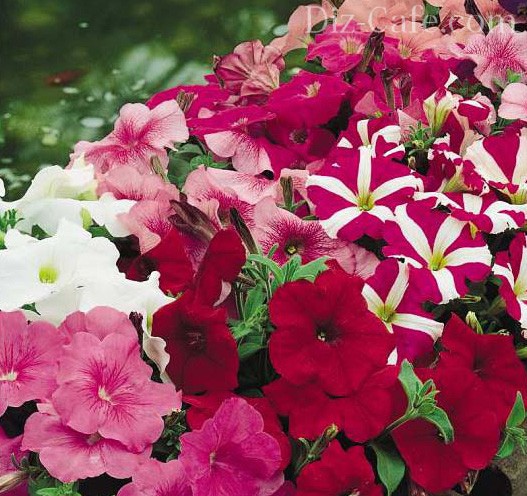 КОЛЕУС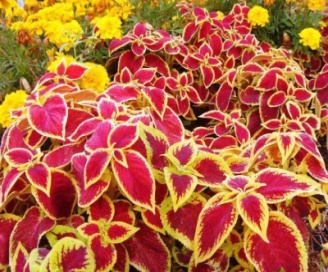 ОРНИТОГАЛУМ (ПТИЦЕМЛЕЧНИК) BALANSAE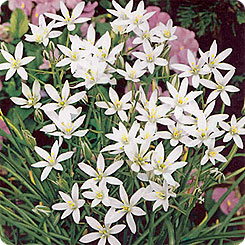 БАРХАТЦЫ ФРАНЦУЗСКИЕ КАРЛИКОВЫЕ МАХРОВЫЕ, СМЕСЬ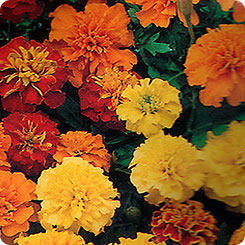 ПОРТУЛАК КРУПНОЦВЕТКОВЫЙ ЛОВЕЦ СОЛНЦА F1, СМЕСЬ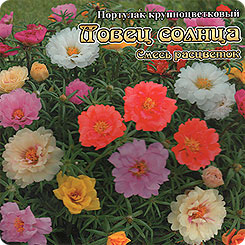 ЦИНЕРАРИЯ СЕРЕБРЯНАЯ РОССЫПЬ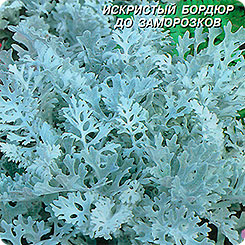 ЦИННИЯ КРИСТАЛЛ F1, СМЕСЬ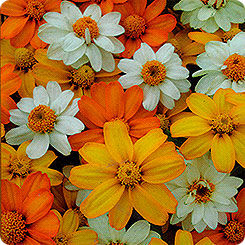 ЦИННИЯ СВИЗЛ МИКС, СМЕСЬ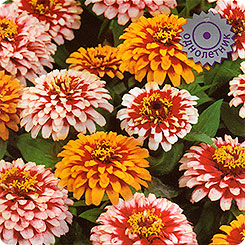 ВЕРБЕНА КВАРЦ F1, СМЕСЬ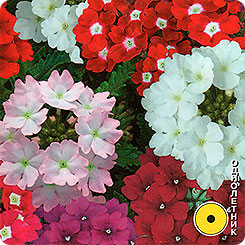 ПОЛЕВИЦА ПОБЕГОНОСНАЯ (Agrostis stolonifera)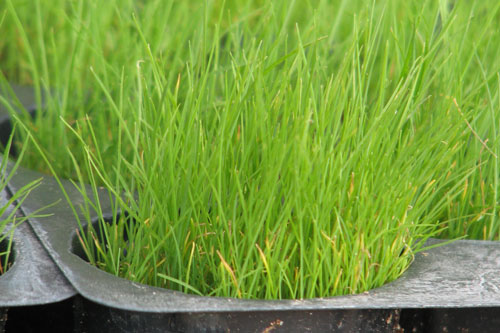 НаименованиеЕЛЬ ГОЛУБАЯ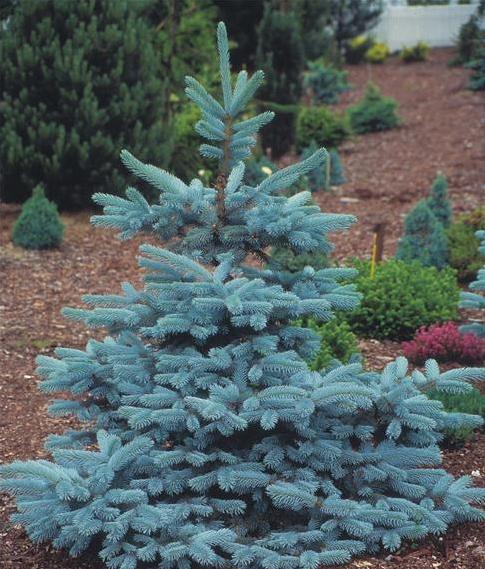 СИРЕНЬ ОБЫКНОВЕННАЯ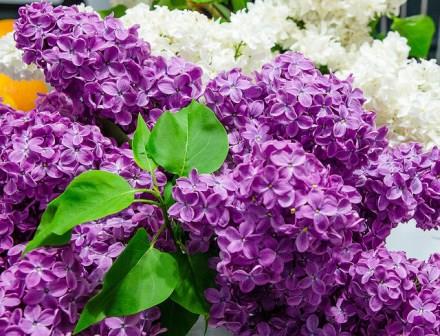 ДЕКОРАТИВНЫЙ ЛИСТВЕННЫЙ КУСТАРНИК СПИРЕЯ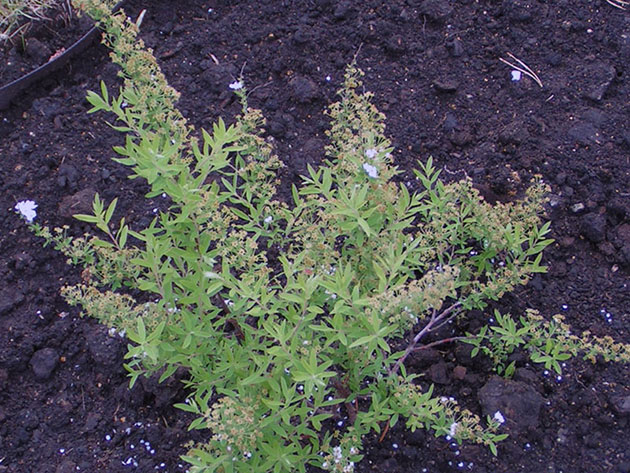 